PRILOGA 3IZJAVAMentor (-ica) , v skladu z Razpisom za regijsko srečanje mladih raziskovalcev, zagotavljam, da je v raziskovalni nalogi z naslovom , katere avtor/ji so :besedilo v tiskani in elektronski obliki istovetno,da se je pri pripravi raziskovalnih nalog upoštevala avtorskopravna zakonodaja, da je pri raziskovanju uporabljeno gradivo navedeno v seznamu uporabljene literature, da sme Knjižnica Ivana Potrča Ptuj ali Knjižnica Josipa Vošnjaka Slovenska Bistrica brezplačno objaviti raziskovalno nalogo v polnem besedilu na knjižničnih portalih z navedbo, da je raziskovalna naloga nastala v okviru Regijskih srečanj mladih raziskovalcev Spodnjega Podravja in Prlekije, da je raziskovalno nalogo dovoljeno uporabiti za izobraževalne in raziskovalne namene ob upoštevanju avtorstva in korektnem citiranju.Obvestilo o varstvu osebnih podatkov:Osebne podatke bomo obdelovali v skladu s Splošno uredbo EU o varstvu podatkov (GDPR), nacionalno zakonodajo in internim pravilnikom. Vaše podatke zbiramo izključno za namen izvedbe regijskega srečanja mladih raziskovalcev Spodnjega Podravja in Prlekije, za objavo raziskovalnih nalog v polnem besedilu na knjižničnih portalih.S podpisom soglašate z zbiranjem in obdelavo vaših osebnih podatkov ter potrjujete, da ste seznanjeni, da lahko svoje podatke kadarkoli pregledate, zahtevate njihov popravek ali popoln izbris ter svojo privolitev prekličete, in sicer pisno po pošti na naslov ZRS Bistra Ptuj ali po e-pošti bistra@bistra.si. Privolitev velja do preklica.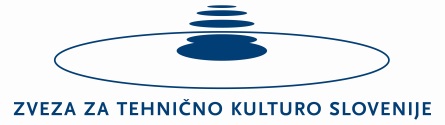 31. regijsko srečanje mladih raziskovalcev Spodnjega Podravja in Prlekije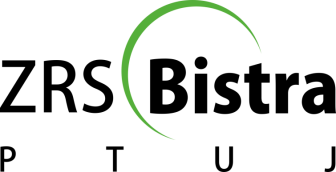 Kraj in datum:Žig šole:Podpis mentorja (-ice)